Trabajo Práctico Nº 1: Modelo OSI, TCP/IP, ESTANDARES IEEE 802.x¿Qué es el modelo OSI y para qué sirve?Enumere las características y las funciones de cada una de las capas del modelo OSI.Describe cómo se van transformando los datos y los nombres que reciben a medida que se desplazan de una capa a la siguiente.Enumere las características y las funciones de cada una de las capas del modelo TCP/IP.Haz una comparación de ambos modelos.En qué aspectos de las redes de computadoras, realizan sus normas los siguientes organismos: ITU-T ISO  IEEE  IAB ¿Qué es el estándar IEEE 802?¿Cuáles son las categorías existentes de IEEE 802? Haz una breve descripción de cada una.Que estándares se implementan en las siguientes figuras: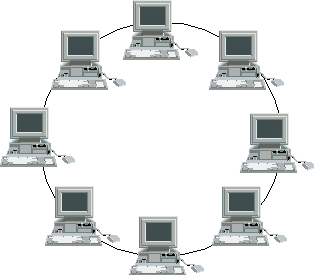 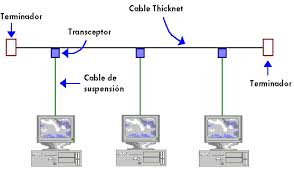 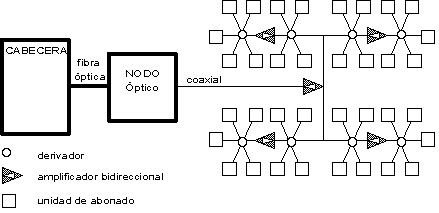 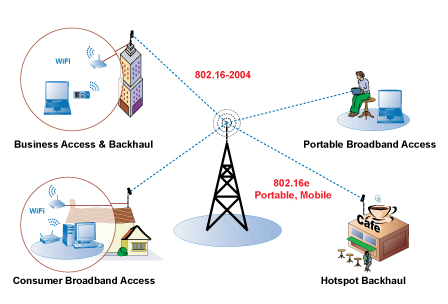 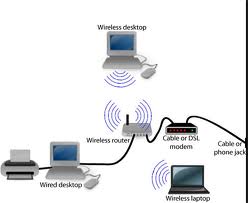 Mencione al menos dos empresas locales en las cuales se implementa el estándar IEEE 802.14